ГОРОДСКОЙ СОВЕТ ДЕПУТАТОВ  МУНИЦИПАЛЬНОГО ОБРАЗОВАНИЯ «ГОРОД НАЗРАНЬ»	РЕШЕНИЕ № 18/75-3                                                                                                от 28 марта  2017 г. О наименованиях линейных транспортных объектов  в Центральном административном  округе  г. Назрань              В соответствии  с  Положением «О порядке присвоения наименований улиц, площадей и иных топонимических названий на территории муниципального образования «Городской округ город Назрань» от 24 февраля . № 7/43-1,  Городской совет муниципального образования «Городской округ город Назрань»  решил: Присвоить  следующие топонимические названия:- стадиону Государственного бюджетного   общеобразовательного учреждения  «Лицей №1 г.Назрань» наименование стадион имени Бориса Дахкильгова- заслуженного  работника физической культуры Республики Ингушетия, члена сборной команды Назрановского района по футболу, активного организатора детского спорта, ветерана труда, народного депутата двух созывов Назрановского городского совета, активиста физкультурного движения, награжденного многочисленными грамотами и дипломами, медалями и орденом «Знак почета» за активное участие в спорте, за добросовестный труд и личный вклад в реализацию молодежной политики;- безымянной  улице  в районе  новостроек  Центрального  административного округа  г.Назрань наименование улица имени Халухаева Бекхана Алибековича- участника Великой Отечественной войны, назначенного до начала войны командиром отдельного стрелкового полка войск НКВД СССР, кадрового офицера Красной Армии, награжденного знаком «Герою революционного движения 1917-1918 гг.», двумя орденами «Боевого Красного Знамени», орденом «Красной Звезды», медалями «За оборону Кавказа», «За оборону Москвы», «За победу над Германией».2. Главе администрации Центрального административного  округа  внести изменения в соответствии п.1 настоящего Решения в классификатор улиц и установку указателей с наименованием улиц.3. Опубликовать (обнародовать)  настоящее Решение  в средствах массовой информации.4. Контроль за исполнением настоящего Решения возложить на заместителя председателя Городского совета Богатырева Ю.Д.Глава  г. Назрань 	   А.М. ТумгоевПредседатель Городского совета                                                                       М. С. ПарчиевРЕСПУБЛИКА     ИНГУШЕТИЯ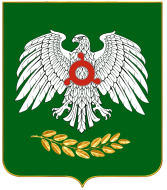                              ГIАЛГIАЙ                                РЕСПУБЛИКА